Seuturyhmän PILKKIKISAT 13.3. 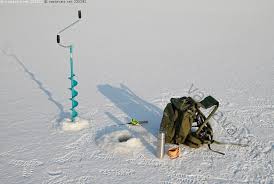 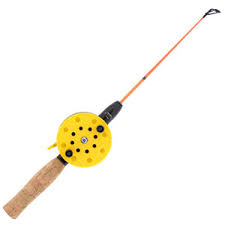 Peipun lahdella/kuuskerissa    (Merimaantie 264)Lähtö klo 12 ja paluu 15Autopaikat ohjeistetaan paikanpäällä.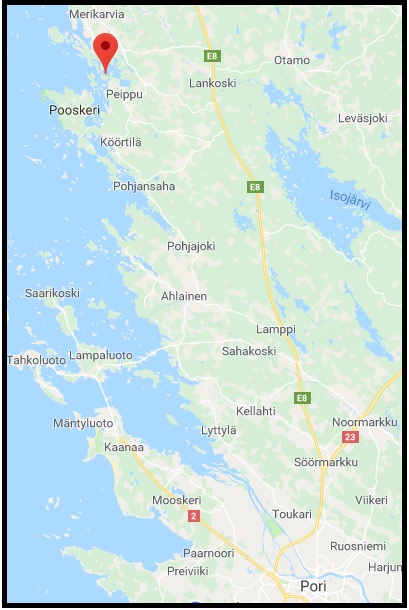 Kelkat ja sähkökairat sallittu.Punnitaan 10 isointa ahventa.Kodassa tarjolla pientä purtavaa.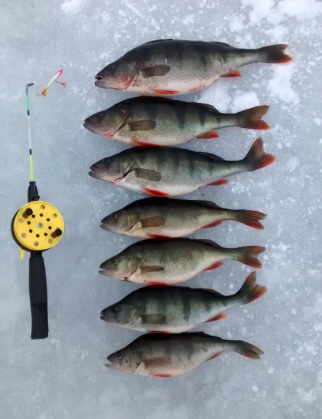 Teollisuusliiton Porin seuturyhmä.